Hakim 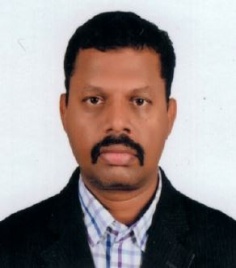 E-mail: hakim.3826246@2freemail.com A challenging Position that will enable me to contribute to the organization goalsAvailing an opportunity for growth and advancement.Overall experience of around 27 years in the field of Financial Accounting, Management AccountingKey Skills:Project & service AccountingTrial Balance (Ledgers Balances)Income Statement, Balance sheet, Cash FlowKeeping accounts of Customers Account (Debtors)Keeping accounts of suppliers Account (Creditors) Preparing salary of all the Employees of the company (Payroll)Inventory Control with Branches AccountManagement information system (MIS)Computers: Ms Office (Ms Access, Excel, World) Ms outlook- Email, Internet & LANAccounting Package : Tally9 , Orion 10EDUCATIONBachelor of Commerce (B.COM) June 1991 from Madurai Kamaraj University, Tamil Nadu, IndiaDiploma in Computer Management, May 1993 from Dolphin Computer, Tamil Nadu, IndiaMaster of Commerce ( M.COM ) June 1995 from Annamalai University , Tamil Nadu, IndiaAt Present:  Video Home & Electronic Centre, Doha – Qatar.FINANCE OFFICER- JULY- 2007- TILLDuties & ResponsibilitiesMaintaining books of accounts including preparation of Profit & Loss A/c, Balance sheetPreparing Debtors & creditors control statements with regards to Age wise report, appraisal periods, and reconciliation of debtors and receiving confirmation of same.Reconciliation of Vendors A/c & other related worksPreparing Annual maintenance contracts job wise, profitability & related works. Cost checking, Job Opening for each LPO and expenses booked for each job (Material & Labor)Verifying and Preparing account voucher for manpower & other sub contractors.Preparation of MIS reportPreparing Cash Flows, Fund Flow and other financial statements which includes control statements on monthly basis.On time Billing Invoices distribution and follow-ups for paymentsReviewing & preparing daily Journal vouchers for all expenses along with supporting documents.Monitoring Petty cash for project and service DivisionKeeping up to date record of all accounting transactionEstablish, Maintain, and coordinate the accounting proceduresKeep updated the financial records of the project, service DivisionFinancial reporting & audit preparation and coordinate the audit process.Bilal Match Industries – Sivakasi,  Tamil NaduSENIOR ACCOUNTANT - October 2003 – June 2007Processing of Invoices, verification & approvalDealing with supplier enquiries, keeping customers accountFinalizing Profit /Loss & Balance sheet.Handled Sales Tax, Income Tax & Central Excise assessments.Handled entire department of manufacturing developed credit appraisal methodologies and implemented the sameAll Debtors account reconciliation and payment follow upReconciling monthly supplier statements and issuing payments.To Monitor/ Petty cash of overall branchesJanakiram Spinning Mills Limited- Rajapalayam, Tamil Nadu SENIOR ACCOUNTANT- October 1995 – September 2003Responsible for Purchase and sales ledger accounts, petty cash, expenses, assisting to auditing. Also responsible for other duties assigned by manager.Finalizing Profit /Loss & Balance sheet.Handing of central excise matters.Preparing wages & salaries for Employees.Reconciliation of Vendors A/c & other related worksPreparing reports on different aspects of the business on weekly and monthly basis All debtors account reconciliation and payment follow up.Preparing C/N, D/N, & all vouchersFinancial reporting & audit preparation and coordinate the audit process.Sapthagiri Steels Limited- Krishnan Kovil- Tamil NaduACCOUNTANT – July-1991- September 1995Monthly payroll calculation & distributionHandled PF & ESI mattersPreparation of management information system report (MIS)Handled petty cashPersonal Data:Date of birth		: 20.07.1971Sex			: MaleMarital Status		: MarriedPlace			: Tamil Nadu